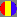 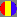 Copyright and Ethics Agreement FormThe final publication of your paper in RMCI is conditioned by completing this form. Please fill in the form with all the necessary information and sign it. You must send a complete original copy of this copyright and ethics agreement to the address below. Title of the paper:  Author name:	University/Organization  Address: E-mail address:Author name: 	University/Organization  Address: E-mail address:Author name: 	University/Organization  Address: E-mail address: By submitting an article to the RMCI journal for publication, the author(s) warrants that the manuscript is their own, original work and that it has neither been published previously nor is currently being considered for publication elsewhere. They also warrant that the sources of any ideas and/or words in the manuscript that are not their own have been properly attributed through appropriate bibliographical references and using quotes. In case of breach of copyright law/in case of plagiarism, the entire responsibility rests with the author of the article. The editorial board of RMCI does not assume any liability for infringement by the authors of the regulations included in copyright legislation and the achievement of plagiarism. If discovered a case of violation of copyright law/plagiarism, the manuscript will be rejected or a published article will be retracted. The editorial board of RMCI journal is exempted from any liability regarding the author’s points of view included in the published articles.Underlying data (statistical indicators, legal regulations, doctrinal opinions, polls and so on) should be represented accurately in the manuscript. Knowingly presenting false or falsified data may be grounds forrejection or withdrawal of the manuscript of the article published. The fabrication of results and the making of fraudulent or knowingly inaccurate statements may be cause for rejection or retraction of a manuscript or published article.The authors’ names should be listed on the article in order of their contribution to the article. All authors take responsibility for their own contributions. Only those individuals who have made a substantive contribution should be listed as authors; those whose contributions are indirect or marginal (e.g., those who provided proofreading or translation of materials, the doctorate coordinators/heads of research centers, which have guided/allowed the realization of manuscript by the authors, people who have financed the research narrated in manuscript) should be named in an “Acknowledgments” section at the end of the article. The corresponding author must ensure that all appropriate co-authors and no inappropriate co-authors are included on the article, and that all listed co-authors have seen and approved the final version of the article and agreed to its publication.Sources of financial support of the research materialized in manuscript (grants, scholarships etc.) should be mentioned in the paper in a footnote attached to the title of the article.
The author(s) of a manuscript agree that if the manuscript is accepted for publication in RMCI journal, the published article will be copyrighted using 
the Creative Commons Attribution-ShareAlike 4.0 International License. Creative Commons licenses give everyone from individual creators to large institutions a standardized way to grant the public permission to use their creative work under copyright law. From the re-user’s perspective, the presence of a Creative Commons license on a copyrighted work answers the question what can be done with the material. 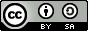 This license allows re-users to distribute, remix, adapt, and build upon the material in any medium or format, so long as attribution is given to the creator. The license allows for commercial use. If you remix, adapt, or build upon the material, you must license the modified material under identical terms. CC BY-SA includes the following elements:BY  – Credit must be given to the creatorSA  – Adaptations must be shared under the same termsThe copyright of this article is transferred to the RMCI journal if the article is accepted for publication. The undersigned/s hereby transfer/s all copyrights of the paper to RMCI. The copyright transfer covers the exclusive rights (perpetual, worldwide, irrevocable, and free of royalty) to reproduce and distribute the article, including reprints, translations, photographic reproductions, microform, electronic form (offline, online), publish, copy, display, store or any other reproductions of similar nature.Each author should sign this Copyright and Ethics Agreement Form Name of the author 1SignatureName of the author 2SignatureName of the author 3SignatureName of the author 4 SignatureDate: Save this completed copyright and ethics agreement, sign it and scan it and e-mail along with all other required documents to: cnesmc@yahoo.com